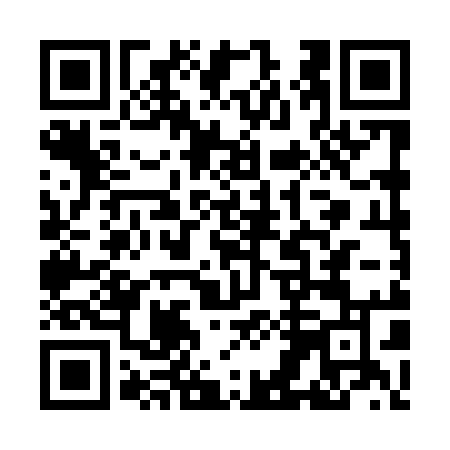 Ramadan times for Erquennes, BelgiumMon 11 Mar 2024 - Wed 10 Apr 2024High Latitude Method: Angle Based RulePrayer Calculation Method: Muslim World LeagueAsar Calculation Method: ShafiPrayer times provided by https://www.salahtimes.comDateDayFajrSuhurSunriseDhuhrAsrIftarMaghribIsha11Mon5:185:187:0712:554:026:446:448:2612Tue5:155:157:0412:544:036:456:458:2813Wed5:135:137:0212:544:046:476:478:3014Thu5:115:117:0012:544:056:496:498:3215Fri5:085:086:5812:544:066:506:508:3316Sat5:065:066:5612:534:076:526:528:3517Sun5:045:046:5312:534:086:546:548:3718Mon5:015:016:5112:534:096:556:558:3919Tue4:594:596:4912:524:106:576:578:4120Wed4:564:566:4712:524:116:586:588:4321Thu4:544:546:4512:524:127:007:008:4422Fri4:514:516:4212:524:137:027:028:4623Sat4:494:496:4012:514:147:037:038:4824Sun4:464:466:3812:514:157:057:058:5025Mon4:444:446:3612:514:167:077:078:5226Tue4:414:416:3412:504:177:087:088:5427Wed4:384:386:3112:504:187:107:108:5628Thu4:364:366:2912:504:197:117:118:5829Fri4:334:336:2712:494:207:137:139:0030Sat4:314:316:2512:494:217:147:149:0231Sun5:285:287:231:495:218:168:1610:041Mon5:255:257:201:495:228:188:1810:062Tue5:235:237:181:485:238:198:1910:083Wed5:205:207:161:485:248:218:2110:104Thu5:175:177:141:485:258:228:2210:125Fri5:145:147:121:475:258:248:2410:146Sat5:125:127:101:475:268:268:2610:167Sun5:095:097:071:475:278:278:2710:188Mon5:065:067:051:475:288:298:2910:219Tue5:035:037:031:465:298:308:3010:2310Wed5:005:007:011:465:298:328:3210:25